Обществознание (5-9 классы) — аннотации к рабочей программеРабочая программа по курсу «Обществознание» составлена в соответствии с Федеральным государственным образовательным стандартом основного общего образования с учетом Примерной основной образовательной программы основного общего образования (одобрена федеральным учебно-методическим объединением по общему образованию.
УЧЕБНО-МЕТОДИЧЕСКИЙ КОМПЛЕКС (УМК):Боголюбов Л.Н., Виноградова Н.Ф. Городецкая Н.И. и др. Обществознание. 6 класс. М.: АО «Издательство «Просвещение»Боголюбов Л.Н., Иванова Л.Ф., Городецкая Н.И. и др.Обществознание. 7 класс. М.: АО «Издательство «Просвещение»Боголюбов Л.Н., Лазебникова А.Ю., Городецкая Н.И. и др. Обществознание. 8 класс. М.: АО «Издательство «Просвещение»Боголюбов Л.Н., Лазебникова А.Ю., Матвеев А.И. и др.Обществознание. 9 класс. М.: АО «Издательство «Просвещение»УЧЕБНЫЙ ПЛАН (количество часов):6 класс — 1 час в неделю, 34 часа в год7 класс — 1 час в неделю, 34 часа в год8 класс — 1 час в неделю, 34 часа в год9 класс — 1 час в неделю, 34 часа в годЦЕЛИ:развитие личности в ответственный период социального взросления человека (10—15 лет), её познавательных интересов, критического мышления в процессе восприятия социальной (в том числе экономической и правовой) информации и определения собственной позиции; нравственной и правовой культуры, экономического образа мышления, способности к самоопределению и самореализации;воспитание общероссийской идентичности, гражданской ответственности, уважения к социальным нормам; приверженности гуманистическим и демократическим ценностям, закреплённым в Конституции Российской Федерации;освоение на уровне функциональной грамотности системы знаний, необходимых для социальной адаптации: об обществе; основных социальных ролях; о позитивно оцениваемых обществом качествах личности, позволяющих успешно взаимодействовать в социальной среде; сферах человеческой деятельности; способах регулирования общественных отношений; механизмах реализации и защиты прав человека и гражданина;формирование опыта применения полученных знаний для решения типичных задач в области социальных отношений; экономической и гражданско-общественной деятельности; межличностных отношений; отношений между людьми различных национальностей и вероисповеданий; самостоятельной познавательной деятельности; правоотношений; семейно-бытовых отношений.ЗАДАЧИ:создать условия для полноценного выполнения выпускником типичных для подростка социальных ролей; общей ориентации в актуальных общественных событиях и процессах; нравственной и правовой оценки конкретных поступков людей;  реализации и защиты прав человека и гражданина, осознанного выполнения гражданских обязанностей; первичного анализа и использования социальной информации; сознательного неприятия антиобщественного поведения;выпускник основной школы должен получить достаточно полное представление о возможностях, которые существуют в современном российском обществе для продолжения образования и работы, для самореализации в многообразных видах деятельности, а также об условиях достижения успеха в различных сферах жизни общества.Программы обеспечивают достижение выпускниками основной  школы определённых личностных, метапредметных и предметных  результатов.Личностными результатами выпускников основной школы, формируемыми при изучении содержания курса по обществознанию, являются:мотивированность и направленность на активное и созидательное участие в будущем в общественной и государственной жизни;заинтересованность не только в личном успехе, но и в развитии различных сторон жизни общества, в благополучии и процветании своей страны;ценностные ориентиры, основанные на идеях патриотизма, любви и уважения к Отечеству; на отношении к человеку, его правам и свободам как высшей ценности; на стремлении к укреплению исторически сложившегося государственного единства; на признании равноправия народов, единства разнообразных культур; на убежденности в важности для общества семьи и семейных традиций; на осознании необходимости поддержания гражданского мира и согласия и своей ответственности за судьбу страны перед нынешними и грядущими поколениямиМетапредметные результаты изучения обществознания выпускниками основной школы проявляются в:умении сознательно организовывать свою познавательную деятельность (от постановки цели до получения и оценки результата);умении объяснять явления и процессы социальной действительности с научных, социально-философских позиций; рассматривать их комплексно в контексте сложившихся реалий и возможных перспектив;способности анализировать реальные социальные ситуации, выбирать адекватные способы деятельности и модели поведения в рамках реализуемых основных социальных ролей (производитель, потребитель и др.);овладении различными видами публичных выступлений (высказывания, монолог, дискуссия) и следовании этическим нормам и правилам ведения диалога;умении выполнять познавательные и практические задания, в том числе с использованием проектной деятельности на уроках и в доступной социальной практике, на:использование элементов причинно-следственного анализа;исследование несложных реальных связей и зависимостей;определение сущностных характеристик изучаемого объекта; выбор верных критериев для сравнения, сопоставления, оценки объектов;поиск и извлечение нужной информации по заданной теме в адаптированных источниках различного типа;перевод информации из одной знаковой системы в другую (из текста в таблицу, из аудиовизуального ряда в текст и др.), выбор знаковых систем адекватно познавательной и коммуникативной ситуации;объяснение изученных положений на конкретных примерах;оценку своих учебных достижений, поведения, черт своей личности с учетом мнения других людей, в том числе для корректировки собственного поведения в окружающей среде; выполнение в повседневной жизни этических и правовых норм, экологических требований;определение собственного отношения к явлениям современной жизни, формулирование своей точки зрения.Предметными результатами освоения выпускниками основной школы содержания программы по обществознанию являются в сфере:  познавательнойотносительно целостное представление об обществе и о человеке, о сферах и областях общественной жизни, механизмах и регуляторах деятельности людей;знание ряда ключевых понятий базовых для школьного обществознания наук: социологии, экономической теории, политологии, культурологи, правоведения, этики, социальной психологии и философии; умение объяснять с их позиций явления социальной действительности;знания, умения и ценностные установки, необходимые для сознательного выполнения старшими подростками основных социальных ролей в пределах своей дееспособности;умения находить нужную социальную информацию в различных источниках; адекватно ее воспринимать, применяя основные обществоведческие термины и понятия; преобразовывать в соответствии с решаемой задачей (анализировать, обобщать, систематизировать, конкретизировать имеющиеся данные, соотносить их с собственными знаниями); давать оценку взглядам, подходам, событиям, процессам с позиции одобряемых в современном российском обществе социальных ценностей; ценностно-мотивационнойпонимание побудительной роли мотивов в деятельности человека, места ценностей в мотивационной структуре личности, их значения в жизни человека и развитии общества;знание основных нравственных и правовых понятий, норм и правил, понимание их роли как решающих регуляторов общественной жизни, умение применять эти нормы и правила к анализу и оценке реальных социальных ситуаций, установка на необходимость руководствоваться этими нормами и правилами в собственной повседневной жизни;приверженность гуманистическим и демократическим ценностям, патриотизму и гражданственности;знание особенностей труда как одного из основных видов деятельности человека; основных требований трудовой этики в современном обществе; правовых норм, регулирующих трудовую деятельность несовершеннолетних;понимание значения трудовой деятельности для личности и для общества;понимание специфики познания мира средствами искусства в соотнесении с другими способами познания;понимание роли искусства в становлении личности и в жизни общества.СОДЕРЖАНИЕ5 классВведение.
Человек
Семья
ШколаТрудРодинаПовторение6 классВведениеЧеловек в социальном измеренииЧеловек среди людейНравственные основы жизниПовторение7 классВведениеРегулирование поведения людей в обществеЧеловек в экономических отношенияхЧеловек и природаПовторение8 классВведениеЛичность и обществоСфера духовной культурыСоциальная сфераЭкономикаПовторение9 классВведение.ПолитикаПравоПовторениеФОРМЫ ТЕКУЩЕГО КОНТРОЛЯ И ПРОМЕЖУТОЧНОЙ АТТЕСТАЦИИВиды контроля: текущий, тематический, итоговый. Основная цель текущего опроса — проверка того, как идет процесс формирования знаний, умений, связанных с изучением природы, общественных явлений (наблюдать, сравнивать, классифицировать, устанавливать причину, определять свойства) анализ деятельности учителя и корректировка ее в том случае, если это необходимо.Текущий контроль проводится в период становления знаний умений школьника, а это происходит в разные сроки. Текущий контроль может проводиться на каждом уроке в виде индивидуального опроса, выполнения заданий на карточках, тестовых упражнений. Для текущего контроля можно использовать упражнения, данные в рабочих тетрадях.Тематический контроль осуществляется по завершении крупного блока (темы). Он позволяет оценить знания и умения учащихся, полученные в ходе достаточно продолжительного периода работы.Итоговый контроль осуществляется по завершении каждого года обучения.Учитель систематически использует различные методы и формы организации опроса: устный, письменный (самостоятельные и контрольные работы), а также опрос тестового характера.Устный опрос —  это диалог учителя с одним учеником (индивидуальный опрос) или со всем классом (фронтальный опрос), очень важно продумать вопросы к беседе, которые проверят не столько способность учеников запоминать и воспроизводить текст (правило, образец), сколько уровень осознанности полученных знаний, умение их применять в нестандартной ситуации.Письменный опрос — это самостоятельные и контрольные работы. На проведение самостоятельной работы потребуется 10–15 минут. Цель ее: проверить, как идет формирование знаний и умений по теме курса, изучение которой еще не закончено. Основное значение этих работ в том, что учитель вовремя может скорректировать процесс обучения и помочь учащимся устранить возникшие трудности.Для отслеживания динамики результативности учащихся применяются различные формы контроля: промежуточные и итоговые тестовые проверочные работы; самостоятельные работы; фронтальный и индивидуальный опрос; творческие задания (написание рассказов, защита рефератов и проектов).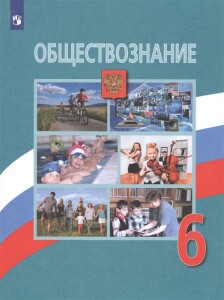 Обществознание — аннотация к рабочим программамПод ред. Боголюбова Л.Н.
Обществознание. Учебник
АО «Издательство «Просвещение»